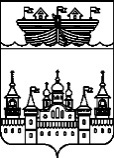 ЗЕМСКОЕ СОБРАНИЕ ВОСКРЕСЕНСКОГО МУНИЦИПАЛЬНОГОРАЙОНА НИЖЕГОРОДСКОЙ ОБЛАСТИР Е Ш Е Н И Е 25 ноября  2016 года										  № 123Об итогах реализации Программы по поддержке местных инициатив на территории Воскресенского муниципального районаЗаслушав и обсудив информацию заместителя главы администрации Воскресенского муниципального района Нижегородской области В.Е.Пайкова об итогах реализации Программы по поддержке местных инициатив на территории Воскресенского муниципального района,Земское собрание района  решило:1.Информацию об итогах реализации Программы по поддержке местных инициатив на территории Воскресенского муниципального района принять к сведению.2.Контроль за исполнением решения возложить на постоянную комиссию Земского собрания района по экологии, аграрной политике, земельным отношениям и природным ресурсам, промышленности, транспорту, строительству, связи, жилищно-коммунальному хозяйству (В.Н.Ольнев).Глава местного самоуправления						      А.В.БезденежныхИТОГИ РЕАЛИЗАЦИИ ПРОЕКТОВ ПО ПОДДЕРЖКЕ МЕСТНЫХ ИНИЦИАТИВ  НА ТЕРРИТОРИИ ВОСКРЕСЕНСКОГО РАЙОНА В 2016 ГОДУСуть проекта по поддержке местных инициатив проста — поддержка на конкурсной основе инициатив со стороны населения. Глава поселения проводит собрания граждан, на которых при участии населения определяются приоритетные для поселения проблемы (решение которых находится в ведении поселения); выбирается одна из них — наиболее важная; определяется сумма, которую население готово собрать для софинансирования проекта (не менее 5%). Выбирается инициативная группа, которая совместно с работниками органов местного самоуправления поселений готовят комплект документов для участия в конкурсе на получение субсидий из областного бюджета. Комплект документов направляется в конкурсную комиссию, образованную при правительстве области. Формируется перечень победителей конкурсного отбора, реализация которых производится при поддержке областного бюджета.Участие жителей в благоустройстве поселений - это одно из самых перспективных направлений. Основными целями проекта являются:создание экономических и социальных условий для динамичного развития социальной инфраструктуры муниципальных образований;развитие потенциала органов местного самоуправления;активизация диалога населения с органами власти всех уровней в процессе решения выявленных проблем;выявление и решение именно тех проблем, которые наиболее остро воспринимаются населением;снижение иждивенческого настроения среди населения;расширение участия граждан в деятельности органов местного самоуправления;повышение качества эффективности использования государственных ресурсов за счет финансовой поддержки совместных инициатив населения и органов местного самоуправления;повышение эффективности работы органов местного самоуправления;создание и сохранение рабочих мест.Основные принципы проекта:Участники проекта - городские и сельские поселения, муниципальные районы области, городские округа.Проблема, решаемая в рамках муниципального проекта, определяется населением на собрании или сходе.Подготовка заявки на участие в конкурсе осуществляется инициативной группой, состав которой утверждается сходом граждан.Перечень заявок, участвующих в конкурсе, формируется 1 раз на заседании комиссии. Реализация проекта должна быть выполнена в течение одного календарного года.Население информируется о всех шагах, связанных с подготовкой и реализацией муниципальных проектов.Воскресенский район второй год подряд принимает участие в данной программе. В 2015 году было реализовано 8 проектов на сумму 7258 т.р., в т.ч. с областного бюджета 3637 т.р.В 2016 году было подано 14 заявок, победителями признаны 8 в 7 сельсоветах. Полная стоимость всех программ 5202 т.р., в т.ч. с областного бюджета 2446 т.р.В с. Докукино построена детская игровая площадка.В. д. Курдома обустроено уличное освещение.В д. Осиновка проведено строительство распределительного газопровода высокого и низкого давления и газопроводы вводы к жилым домам.В с. Глухово отремонтировано здание Глуховского ДК.В с. Егорово установлена детская игровая площадка.В д. Русениха проведен капитальный ремонт водопровода.В д. Марфино установлены контейнерные площадки.В р.п. Воскресенское проведен ремонт ограждения «старого» кладбища.В следующем году финансирование проекта из областного бюджета достигнет минимум 200 млн рублей. «Если понадобится больше 200 млн, будем привлекать дополнительные доходы, чтобы удовлетворить все заявки» заявил Губернатор Нижегородской области В.П. Шанцев.И в 2017 году Воскресенский район в обязательном порядке будет участвовать в данной программе и уже представлены и направлены в Министерство внутренней политики предварительные проекты в количестве 20 штук.